Gotowce inwestycyjne - wszystko co musisz o nich wiedziećObecnie prawie każdy, kto posiada większą ilość kapitału, lokuje go w mieszkania na wynajem. Jest to bowiem inwestycja, która zawsze przynosi zyski, i to zyski stałe. Jak mają się do tego <strong>gotowce inwestycyjne</strong> i co powinieneś o nich wiedzieć? Sprawdź!Każdy z nas potrzebuje miejsca, w którym mógłby mieszkać. Jeśli jednak zakup mieszkania przekracza nasze możliwości finansowe, decydujemy się jedynie na jego wynajem. Sytuacja wygląda podobnie w przypadku studentów i osób podróżujących służbowo. Mieszkania na wynajem są i zawsze będą cieszyły się ogromną popularnością. Dlatego właśnie warto poznać gotowce inwestycyjne.Dlaczego warto inwestować w mieszkania na wynajem?Do tej pory najbardziej popularną formą inwestycji były lokaty. Jednak odkąd ich oprocentowanie spada, mieszkania na wynajem zaczęły zyskiwać na wartości. Kolejną zaletą tego typu inwestycji jest fakt, iż lokale mieszkaniowe możemy zaliczyć do grupy płynnych aktywów. Oznacza to, iż łatwo możemy taką inwestycję rozpocząć, jak i zakończyć. Właśnie dlatego pojawił się nowy rodzaj inwestycji, czyli gotowce inwestycyjne.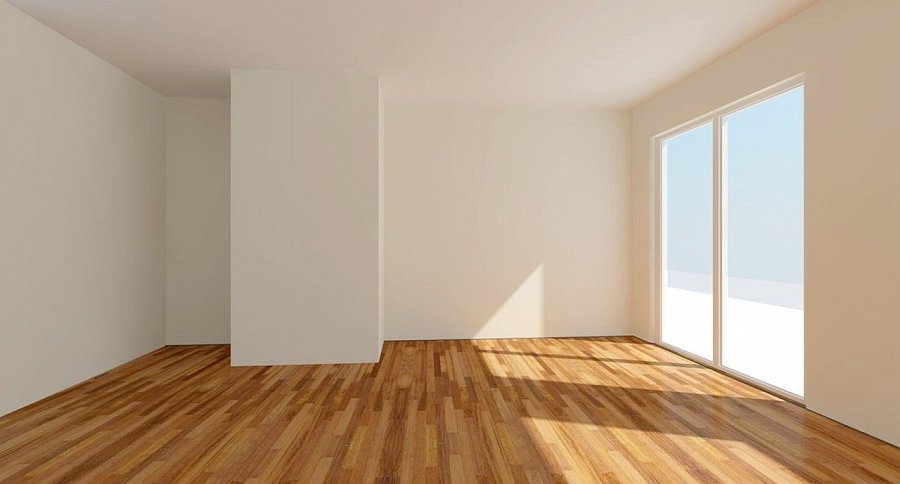 Czym są gotowce inwestycyjne?Gotowce inwestycyjne to mieszkania inwestycyjne na wynajem. Nasza firma zajmuje się wyszukiwaniem mieszkań z potencjałem, a następnie kompleksowym przygotowaniem ich do natychmiastowego wynajmu. Gotowce inwestycyjne są w stanie wygenerować dochód niemalże od razu po ich zakupie. Jeśli interesuje Cię taki rodzaj inwestycji, zapraszamy do kontaktu!